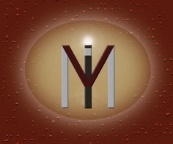 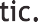 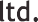 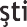 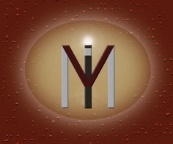 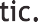 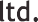 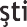 Merkez: Turgut Özal Cad. Börekçi Veli Sk.No:4/A 34104 Çapa/İstanbul Tel:+90.2125842058pbxFax:+90.2125879445          www.istanbultip.com.tr			DAVET MEKTUBU                          Sayın,  Dr. Öğretim Üyesi Veysel ÇAKMAK            Baş editörlüğümde yazılacak olan “Acil Tıp Temel Başvuru Kitabı" adlı eserde yer alacak başlıklardan            olan  " Akut Miyokart Enfarktüsünde Elektrokardiyogram" adlı bölümün  yazılması için sizi projeye            davet ediyorum.             Katılmanız büyük onur duyacağım.SaygılarımlaProf. Dr. Başar CANDER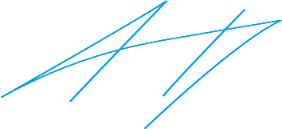 